POPPY WOODS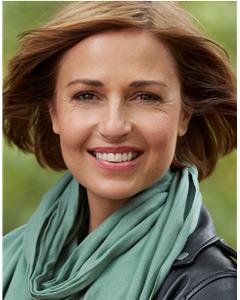 Location:	London, London, United KingdomHeight:	5'9" (175cm)Weight:	9st. 13lb. (63kg)Playing Age:	36 - 45 yearsAppearance:	Mediterranean, Middle Eastern, WhiteNationality:	BritishOther:	EquityEye Colour:	BrownHair Colour:	Blond(e)-DarkHair Length:	Mid LengthVoice Character:	FriendlyVoice Quality:	SmoothCredits2018, Infomercial, Mum, AVIS CAR HIRE, Avis Cars, Chicken/Egg Free Range Creativity2018, Infomercial, Housewife, TWIST MOP, JML, David Hipkin2017, Commercial, Party Guest, WAYFAIR FURNITURE HOUSE PARTY, www.wayfair.com, Alex Barrier2017, Infomercial, Mum, BLACK + DECKER ROBOT VIDEO, Parlour Wood Creative Agency, Hedley Dindoyal.2017, Multimedia, Homebuyer, CAMBRIDGE BUILDING SOCIETY, Steve Bond2017, Still Photography, Teacher, BRINTELLIX CAMPAIGN, Peter Bailey Productions, Peter Bailey2016, Commercial, Friend In Cafe, ISME CLOTHING CATALOGUE, 5 TV UK2016, Internet, Presenter, COLE & BRIGHT SOLAR LIGHTING ONLINE COMMERCIAL2016, Television, Music Fan, NATIONAL EXPRESS TVC2015, Commercial, Jogger., THE DAILY EXPRESS NEWSPAPER., Portland Tv2014, Commercial, Mum/ contact lense wearer., ACUVUE CONTACT LENSES., Acuvue2014, Commercial, Express Newspapers, SUNDAY EXPRESS, Portland TV2014, Television, Maid, LUCAN, ITV Lucan Ltd2013, Comedy, Wife/Mother playing crazy golf, TOAST OF LONDON, Objective2013, Commercial, Housewife, EXPRESS NEWSPAPERS, Portland TV2013, Commercial, Aunty at family get together, PEACOCKS CLOTHING STORE2008, Commercial, Friend of expert, OIL OF OLAY, Home Corporation, Hattie Dalton2008, Commercial, Mother, WELCOME HOME, Democracy Ltd, Jerry HibbertSkills:Accents & Dialects:(* = native)	American-California, American-New York, Essex, Kent, London*, YorkshireLanguages:(* = Native/Fluent)	English*, JapaneseMusic & Dance:(* = highly skilled)	Aerobics*, Ballet*, ZumbaSports:(* = highly skilled)	Athletics, Badminton, Ice Skating, Pool, Rollerblading, Running, Scuba Diving*, Swimming*, Tennis, Yoga*Vehicle Licences:	Car Driving LicenceOther Skills:	Make Up Artist (professional)Training:Diploma in Performance Skills & Theatre Studies- Goldsmiths University Of London- 2004-2006GMA Television/ Broadcasting Presenter Training course- 2008Acting for Camera workshop- City Lit, London-2010.Completed Training with John Osbourne Hughes. Pod 1 & 2 The Spiritual Psychology Of Acting